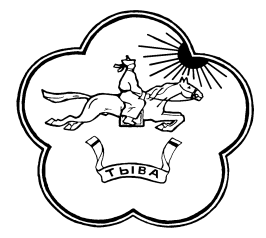 ТЫВА РЕСПУБЛИКАНЫН ТЕС-ХЕМ КОЖУУН ЧАГЫРГАЗЫНЫН  ДОКТААЛЫПОСТАНОВЛЕНИЕ АДМИНИСТРАЦИИ ТЕС-ХЕМСКОГО КОЖУУНА РЕСПУБЛИКИ ТЫВА__________________________________________________________________________________ № 177                                                                           от «21»декабря  2015 годас. СамагалдайОб изменении начала и окончания рабочего времени	Во исполнение решения Верховного Хурала (парламента) Республики Тыва от 19 октября 2015 года №39, Перечня поручений Главы Республики Тыва Ш.В. Кара-оола от 20.11.2015 года №105 Администрация Тес-Хемского кожууна ПОСТАНОВЛЯЕТ:Определить с 13 января 2016 года в органах исполнительной власти и бюджетных учреждений и организаций Тес-Хемского кожууна Республики Тыва (за исключением образовательных и медицинских учреждений) время начала работы с 09:00 часов и окончание работы 18:00 часов.Руководителям учреждений и организаций кожууна:- провести в трудовых коллективах совместно с профсоюзными организациями (по согласованию) разъяснительную и организационную работу по изменению рабочего времени;- направить письменные уведомления об изменении условий трудового договора работникам учреждений (организаций).Специалистам по кадровым вопросам и юристам учреждений и организаций кожууна:- внести в установленном трудовом законодательством порядке изменения в локальные нормативные акты (правила внутреннего распорядка, коллективные договоры, трудовые договоры) содержащие сведения о режиме рабочего времени.     4. Рекомендовать председателям администраций сумонов кожууна принять соответствующие нормативные акты по переходу бюджетных учреждений и организаций на указанный выше режим работы.     5. Опубликовать и обнародовать данное постановление в газете «Самагалтай» и на сайте администрации кожууна www.teshem.lact.ru6. Контроль за исполнением данного постановления возложить на заместителя председателя администрации кожууна по правовым вопросам и профилактике правонарушений, руководителя аппарата – Кунзек А.В.И.о. председателя АдминистрацииТес-Хемского кожууна                                                 Т. Самдан